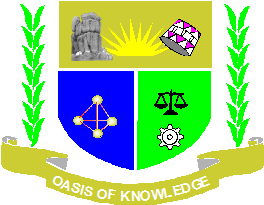 JARAMOGI OGINGA ODINGA UNIVERSITY OF SCIENCE AND TECHNOLOGYSCHOOL OF INFORMATICS AND INNOVATIONUNIVERSITY EXAMINATION FOR THE DEGREE OF BACHELOR IN BUSINESS ADMINISTRATION______________________________________________________________________________UNIT CODE: SCS 2114UNIT TITLE: INTRODUCTION TO SPREADSHEET AND DATABASEEXAM VENUE: 9TH FLOORDATE: 15/ DEC/2016TIME: 2HOURSEXAM SESSION: 2:00PM-4; 00PM______________________________________________________________________________INSTRUCTIONSAnswer QUESTION ONE (compulsory) and ANY other TWO questions.Candidates are advised not write on the question paper.Candidates must hand in their answer booklets to the invigilator while in the examination room.QUESTION ONE:Define the following terms: (4marks)Primary keyField Record FormsDifferentiate the following terms: (4marks) row and columnspreadsheet and databaseExplain any four responsibilities of a database administrator. (4marks)Database design can be divided in six major steps, name these six steps (6marks)Name and explain the functions of the following A-H in a spreadsheet in the figure below. (12marks)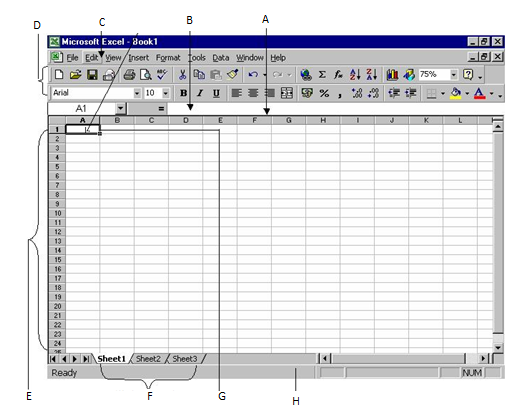 QUESTION TWOName any three people who deal with database (2marks)Explain any four benefits of good database design (8marks)Name and explain any five types of database systems (10marks)QUESTION THREEExplain benefits of using database to store information. (10marks)Discuss any five applications of spreadsheets (10marks)QUESTION FOURExplain any four Disadvantages of Database Systems (8marks)Discuss four database systems languages that are being used during database management systems (12marks)QUESTION FIVEExplain five applications of database systems (10marks)Outline and discuss any five classifications of database management systems. (10marks)